A Minute for Membership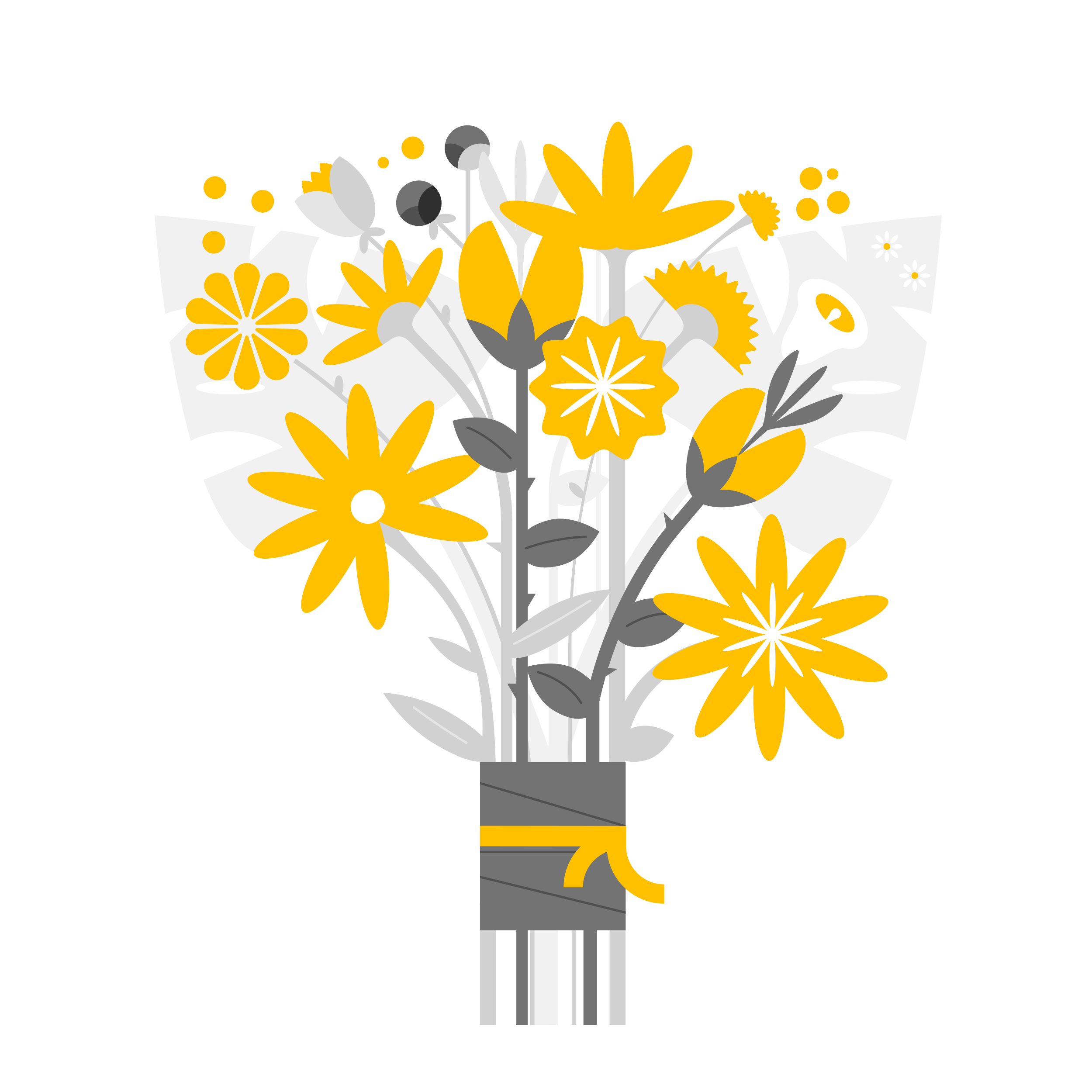 Summer is almost over: that is what the calendar tells us, but the temperature says otherwise.  We are all ready for cooler temperatures to come our way.  Speaking of what the calendar shows, do you realize that our P.E.O. fiscal year that started March 1st is half over.  Yes, chapters haver been working on Wendy’s goals for the first six months and many will complete those goals during the second half of our year.  Since March 1, 2022, twenty-two chapters have already initiated at least one new sister, and many have initiated two, three, and even four new members.  Those chapters are: A, F, H, I, J, L, M, Q, V, W, Z, AB, AC, AD, AE, AF, AG, AH, AI, AJ, AK and AN.  Congratulations to these chapters who are diligently working to meet the goal of initiating at least two new sisters.  If your chapter is not listed, we will hopefully see it soon.  Membership Workshops are coming.  We will zoom the workshops on the following dates: Saturday, October 29, 2022 at 10:00 a.m. and Tuesday, November 8, 2022 at 6:30 p.m.  Put one of these dates on your calendar. These workshops are for everyone, but we especially want the membership chairman (and committee) and presidents to zoom one of these times; both workshops will be the same.  We will send the link for zooming in the next newsletter. Your Membership Committee would like to have input as we plan this workshop.  We very much would like to know how your chapter has renewed and refreshed the chapter (other than meetings) since COVID.  This could include socials, programs, trips, introducing women to P.E.O., finding project recipients, etc.  Please help us with this by sharing what has been successful with your chapter and could possibly be of benefit to other chapters.*****The unaffiliate list is being updated in September.  Please go to the Alabama PEO site and select the “Membership“ tab then click on “Unaffiliates” to locate sisters in your area who need to be contacted about visiting (joining) your chapter.*****Remember the ME in membership is YOU!